                                                                                                 Cemal  DUYMAZ                                                                                                    Okul Müdürü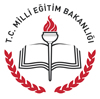 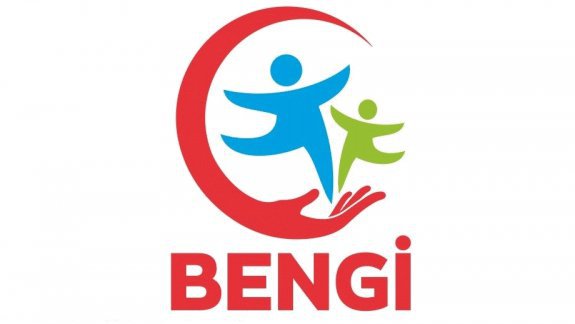 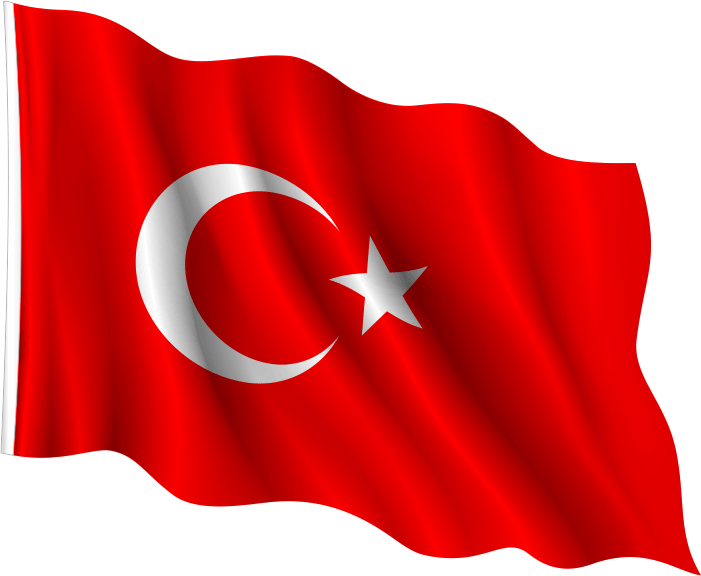 Özgün,Zirve,Candan,Atılımcı,Nitelikli Okul Özgün,Zirve,Candan,Atılımcı,Nitelikli Okul Özgün,Zirve,Candan,Atılımcı,Nitelikli Okul Özgün,Zirve,Candan,Atılımcı,Nitelikli Okul Örnek,Zirve,Candan,Atılgan,Nitelikli ,KadroÖrnek,Zirve,Candan,Atılgan,Nitelikli ,KadroÖrnek,Zirve,Candan,Atılgan,Nitelikli ,KadroÖrnek,Zirve,Candan,Atılgan,Nitelikli ,KadroBilişim dünyasının ilerleyişi ve internetin toplum hayatının her alanına  girmesiyle birlikte kitap okuma alışkanlığının azalmasına bağlı olarak  öğrencilerin  okuduğunu anlama ve yorumlamada oluşan sıkıntıların önüne geçmek, öğrencilere kitap okuma alışkanlığının öneminin kavratmak ve   sürekliliğini sağlamakBilişim dünyasının ilerleyişi ve internetin toplum hayatının her alanına  girmesiyle birlikte kitap okuma alışkanlığının azalmasına bağlı olarak  öğrencilerin  okuduğunu anlama ve yorumlamada oluşan sıkıntıların önüne geçmek, öğrencilere kitap okuma alışkanlığının öneminin kavratmak ve   sürekliliğini sağlamakBilişim dünyasının ilerleyişi ve internetin toplum hayatının her alanına  girmesiyle birlikte kitap okuma alışkanlığının azalmasına bağlı olarak  öğrencilerin  okuduğunu anlama ve yorumlamada oluşan sıkıntıların önüne geçmek, öğrencilere kitap okuma alışkanlığının öneminin kavratmak ve   sürekliliğini sağlamakBilişim dünyasının ilerleyişi ve internetin toplum hayatının her alanına  girmesiyle birlikte kitap okuma alışkanlığının azalmasına bağlı olarak  öğrencilerin  okuduğunu anlama ve yorumlamada oluşan sıkıntıların önüne geçmek, öğrencilere kitap okuma alışkanlığının öneminin kavratmak ve   sürekliliğini sağlamak    Bilişim dünyasının ilerleyişi ve internetin toplum hayatının her alanına  girmesiyle birlikte kitap okuma alışkanlığının azalmasına bağlı olarak  öğrencilerin  okuduğunu anlama ve yorumlamada oluşan sıkıntıların önüne geçmek, öğrencilere kitap okuma alışkanlığının öneminin kavratmak ve   sürekliliğini sağlamak  için yola çıkıyoruz. Biliyoruz ki eğitim seviyesi yüksek olan ülkelerde kitap okumak bir alışkanlıktır. Kişi başına okunan kitap sayısı ülkemizle kıyaslanamayacak derecededir. Amacımız kitap okumayı çocuklara sevdirmektir.      Bunun için, Özcan Kılınçay İlkokulu olarak öğrencilerimize kalıcı kitap okuma alış kanlığı kazandırmanın azmindeyiz.     Bilişim dünyasının ilerleyişi ve internetin toplum hayatının her alanına  girmesiyle birlikte kitap okuma alışkanlığının azalmasına bağlı olarak  öğrencilerin  okuduğunu anlama ve yorumlamada oluşan sıkıntıların önüne geçmek, öğrencilere kitap okuma alışkanlığının öneminin kavratmak ve   sürekliliğini sağlamak  için yola çıkıyoruz. Biliyoruz ki eğitim seviyesi yüksek olan ülkelerde kitap okumak bir alışkanlıktır. Kişi başına okunan kitap sayısı ülkemizle kıyaslanamayacak derecededir. Amacımız kitap okumayı çocuklara sevdirmektir.      Bunun için, Özcan Kılınçay İlkokulu olarak öğrencilerimize kalıcı kitap okuma alış kanlığı kazandırmanın azmindeyiz.     Bilişim dünyasının ilerleyişi ve internetin toplum hayatının her alanına  girmesiyle birlikte kitap okuma alışkanlığının azalmasına bağlı olarak  öğrencilerin  okuduğunu anlama ve yorumlamada oluşan sıkıntıların önüne geçmek, öğrencilere kitap okuma alışkanlığının öneminin kavratmak ve   sürekliliğini sağlamak  için yola çıkıyoruz. Biliyoruz ki eğitim seviyesi yüksek olan ülkelerde kitap okumak bir alışkanlıktır. Kişi başına okunan kitap sayısı ülkemizle kıyaslanamayacak derecededir. Amacımız kitap okumayı çocuklara sevdirmektir.      Bunun için, Özcan Kılınçay İlkokulu olarak öğrencilerimize kalıcı kitap okuma alış kanlığı kazandırmanın azmindeyiz.     Bilişim dünyasının ilerleyişi ve internetin toplum hayatının her alanına  girmesiyle birlikte kitap okuma alışkanlığının azalmasına bağlı olarak  öğrencilerin  okuduğunu anlama ve yorumlamada oluşan sıkıntıların önüne geçmek, öğrencilere kitap okuma alışkanlığının öneminin kavratmak ve   sürekliliğini sağlamak  için yola çıkıyoruz. Biliyoruz ki eğitim seviyesi yüksek olan ülkelerde kitap okumak bir alışkanlıktır. Kişi başına okunan kitap sayısı ülkemizle kıyaslanamayacak derecededir. Amacımız kitap okumayı çocuklara sevdirmektir.      Bunun için, Özcan Kılınçay İlkokulu olarak öğrencilerimize kalıcı kitap okuma alış kanlığı kazandırmanın azmindeyiz. Öğrencilerimize; hayat boyu okuma alışkanlığı kazandırabilmek, Çok okuyan ve okutan erdemli, başarılı ve kültürlü bir nesil yetiştirebilmek,Kitap okumanın ekmek su gibi bir ihtiyaç olduğunu benimsetebilmekKitap Okumayı bir yaşam biçimi haline getirebilmek.Öğrencilerimize; hayat boyu okuma alışkanlığı kazandırabilmek, Çok okuyan ve okutan erdemli, başarılı ve kültürlü bir nesil yetiştirebilmek,Kitap okumanın ekmek su gibi bir ihtiyaç olduğunu benimsetebilmekKitap Okumayı bir yaşam biçimi haline getirebilmek.Öğrencilerimize; hayat boyu okuma alışkanlığı kazandırabilmek, Çok okuyan ve okutan erdemli, başarılı ve kültürlü bir nesil yetiştirebilmek,Kitap okumanın ekmek su gibi bir ihtiyaç olduğunu benimsetebilmekKitap Okumayı bir yaşam biçimi haline getirebilmek.Öğrencilerimize; hayat boyu okuma alışkanlığı kazandırabilmek, Çok okuyan ve okutan erdemli, başarılı ve kültürlü bir nesil yetiştirebilmek,Kitap okumanın ekmek su gibi bir ihtiyaç olduğunu benimsetebilmekKitap Okumayı bir yaşam biçimi haline getirebilmek.Projenin gerçekleştirilmesi durumunda elde edilecek çıktılar:Öğrencilerde kitap okumak kalıcı bir etkinlik haline dönüşecektir.Öğrencilerde kitap okuma hevesi uyanacaktır.Kitap okuyan öğrenciler  okuma kültürüne sahip, düşünen ve duyarlı , kitabın değerini bilen, okuma alışkanlığı kazanmış, dilini koruyan  ve geliştiren fertler olacaktır.Projenin gerçekleştirilmesi durumunda elde edilecek çıktılar:Öğrencilerde kitap okumak kalıcı bir etkinlik haline dönüşecektir.Öğrencilerde kitap okuma hevesi uyanacaktır.Kitap okuyan öğrenciler  okuma kültürüne sahip, düşünen ve duyarlı , kitabın değerini bilen, okuma alışkanlığı kazanmış, dilini koruyan  ve geliştiren fertler olacaktır.Projenin gerçekleştirilmesi durumunda elde edilecek çıktılar:Öğrencilerde kitap okumak kalıcı bir etkinlik haline dönüşecektir.Öğrencilerde kitap okuma hevesi uyanacaktır.Kitap okuyan öğrenciler  okuma kültürüne sahip, düşünen ve duyarlı , kitabın değerini bilen, okuma alışkanlığı kazanmış, dilini koruyan  ve geliştiren fertler olacaktır.Projenin gerçekleştirilmesi durumunda elde edilecek çıktılar:Öğrencilerde kitap okumak kalıcı bir etkinlik haline dönüşecektir.Öğrencilerde kitap okuma hevesi uyanacaktır.Kitap okuyan öğrenciler  okuma kültürüne sahip, düşünen ve duyarlı , kitabın değerini bilen, okuma alışkanlığı kazanmış, dilini koruyan  ve geliştiren fertler olacaktır.Tüm öğrenciler Tüm öğrenciler Tüm öğrenciler Tüm öğrenciler Proje 25/Eylül /2018 tarihinde duyurulmaya,01/Ekim/2018 tarihinden itibaren okulumuz da uygulanmaya başlanacaktır.“Kitap Kurdu Oluyorum” projesi hakkında önce öğretmenler bilgilendirilecek, Proje içeriğinin ve basamaklarının  öğrencilere tanıtılması,Proje ile ilgili afiş hazırlanacak ve okul panolarına asılacaktır.Öğrencilere okudukları kitaplarla ilgili öykü haritaları hazırlatılması.Öğrencilerin okuduğu kitapların sınıf öğretmenlerince değerlendirilmesi. Proje basamakları doğrultusunda ,hafta sonu bayrak töreninde belge alan öğrencilerin adlarının okunması.Öğrencilere belgelerinin dağıtılması,Öğrencilerin toplu fotoğraflarının çektirilmesi.Belge alan öğrencilerin Web sayfasında  yayınlanması,1. Sınıflarda; öğrencilerimizden(1.Sınıflarda  1(Bir) Kitap için sayfa sayısı 20 sayfa olarak belirlenmiştir.)10 adet kitap okuyana “ KİTAP KURDU ACEMİ BELGESİ”verilecektir.
20 adet kitap okuyana “ KİTAP KURDU ÇIRAKLIK BELGESİ” verilecektir.
35 adet kitap okuyan a“ KİTAP KURDU KALFALIK BELGESİ” verilecektir.
55 adet kitap okuyana “ KİTAP KURDU USTALIK BELGESİ” ve hediye  verilecektir.80 adet kitap okuyana “ KİTAP KAŞİFİ BELGESİ” ve “Kitap Kaşifi” madalyası verilecektir.2. Sınıflarda; öğrencilerimizden(2.Sınıflarda  1(Bir) Kitap için sayfa sayısı 40 sayfa olarak belirlenmiştir.) 10 adet kitap okuyana “ KİTAP KURDU ACEMİ BELGESİ”verilecektir.
20 adet kitap okuyana “ KİTAP KURDU ÇIRAKLIK BELGESİ” verilecektir.
30 adet kitap okuyana “ KİTAP KURDU KALFALIK BELGESİ” verilecektir.
40 adet kitap okuyana “ KİTAP KURDU USTALIK BELGESİ” ve hediye  verilecektir.50 adet kitap okuyana“ KİTAP KAŞİFİ BELGESİ” ve “Kitap Kaşifi” madalyası verilecektir.3. Sınıflarda; öğrencilerimizden(3.Sınıflarda  1(Bir) Kitap için sayfa sayısı 60 sayfa olarak belirlenmiştir.) 10 adet kitap okuyana “ KİTAP KURDU ACEMİ BELGESİ”verilecektir.
20 adet kitap okuyana “ KİTAP KURDU ÇIRAKLIK BELGESİ” verilecektir.
30 adet kitap okuyana “ KİTAP KURDU KALFALIK BELGESİ” verilecektir.
40 adet kitap okuyana “ KİTAP KURDU USTALIK BELGESİ” ve hediye  verilecektir.50 adet kitap okuyana “ KİTAP KAŞİFİ BELGESİ” ve “Kitap Kaşifi” madalyası verilecektir.4. Sınıflarda: öğrencilerimizden(2.Sınıflarda  1(Bir) Kitap için sayfa sayısı 40 sayfa olarak belirlenmiştir.) 10 adet kitap okuyana “ KİTAP KURDU ACEMİ BELGESİ”verilecektir.
20 adet kitap okuyana “ KİTAP KURDU ÇIRAKLIK BELGESİ” verilecektir.
30 adet kitap okuyana “ KİTAP KURDU KALFALIK BELGESİ” verilecektir.
40 adet kitap okuyana “ KİTAP KURDU USTALIK BELGESİ” ve hediye  verilecektir.50 adet kitap okuyana “ KİTAP KAŞİFİ BELGESİ” ve “Kitap Kaşifi” madalyası İkinci ve üçüncü turların hepsinde kitap sayısı ve sayfa sayılarında ciddi artışlar ilave ediyoruz. Bu proje 14/Haziran/2019 tarihinde sona erecektir.Proje 25/Eylül /2018 tarihinde duyurulmaya,01/Ekim/2018 tarihinden itibaren okulumuz da uygulanmaya başlanacaktır.“Kitap Kurdu Oluyorum” projesi hakkında önce öğretmenler bilgilendirilecek, Proje içeriğinin ve basamaklarının  öğrencilere tanıtılması,Proje ile ilgili afiş hazırlanacak ve okul panolarına asılacaktır.Öğrencilere okudukları kitaplarla ilgili öykü haritaları hazırlatılması.Öğrencilerin okuduğu kitapların sınıf öğretmenlerince değerlendirilmesi. Proje basamakları doğrultusunda ,hafta sonu bayrak töreninde belge alan öğrencilerin adlarının okunması.Öğrencilere belgelerinin dağıtılması,Öğrencilerin toplu fotoğraflarının çektirilmesi.Belge alan öğrencilerin Web sayfasında  yayınlanması,1. Sınıflarda; öğrencilerimizden(1.Sınıflarda  1(Bir) Kitap için sayfa sayısı 20 sayfa olarak belirlenmiştir.)10 adet kitap okuyana “ KİTAP KURDU ACEMİ BELGESİ”verilecektir.
20 adet kitap okuyana “ KİTAP KURDU ÇIRAKLIK BELGESİ” verilecektir.
35 adet kitap okuyan a“ KİTAP KURDU KALFALIK BELGESİ” verilecektir.
55 adet kitap okuyana “ KİTAP KURDU USTALIK BELGESİ” ve hediye  verilecektir.80 adet kitap okuyana “ KİTAP KAŞİFİ BELGESİ” ve “Kitap Kaşifi” madalyası verilecektir.2. Sınıflarda; öğrencilerimizden(2.Sınıflarda  1(Bir) Kitap için sayfa sayısı 40 sayfa olarak belirlenmiştir.) 10 adet kitap okuyana “ KİTAP KURDU ACEMİ BELGESİ”verilecektir.
20 adet kitap okuyana “ KİTAP KURDU ÇIRAKLIK BELGESİ” verilecektir.
30 adet kitap okuyana “ KİTAP KURDU KALFALIK BELGESİ” verilecektir.
40 adet kitap okuyana “ KİTAP KURDU USTALIK BELGESİ” ve hediye  verilecektir.50 adet kitap okuyana“ KİTAP KAŞİFİ BELGESİ” ve “Kitap Kaşifi” madalyası verilecektir.3. Sınıflarda; öğrencilerimizden(3.Sınıflarda  1(Bir) Kitap için sayfa sayısı 60 sayfa olarak belirlenmiştir.) 10 adet kitap okuyana “ KİTAP KURDU ACEMİ BELGESİ”verilecektir.
20 adet kitap okuyana “ KİTAP KURDU ÇIRAKLIK BELGESİ” verilecektir.
30 adet kitap okuyana “ KİTAP KURDU KALFALIK BELGESİ” verilecektir.
40 adet kitap okuyana “ KİTAP KURDU USTALIK BELGESİ” ve hediye  verilecektir.50 adet kitap okuyana “ KİTAP KAŞİFİ BELGESİ” ve “Kitap Kaşifi” madalyası verilecektir.4. Sınıflarda: öğrencilerimizden(2.Sınıflarda  1(Bir) Kitap için sayfa sayısı 40 sayfa olarak belirlenmiştir.) 10 adet kitap okuyana “ KİTAP KURDU ACEMİ BELGESİ”verilecektir.
20 adet kitap okuyana “ KİTAP KURDU ÇIRAKLIK BELGESİ” verilecektir.
30 adet kitap okuyana “ KİTAP KURDU KALFALIK BELGESİ” verilecektir.
40 adet kitap okuyana “ KİTAP KURDU USTALIK BELGESİ” ve hediye  verilecektir.50 adet kitap okuyana “ KİTAP KAŞİFİ BELGESİ” ve “Kitap Kaşifi” madalyası İkinci ve üçüncü turların hepsinde kitap sayısı ve sayfa sayılarında ciddi artışlar ilave ediyoruz. Bu proje 14/Haziran/2019 tarihinde sona erecektir.Proje 25/Eylül /2018 tarihinde duyurulmaya,01/Ekim/2018 tarihinden itibaren okulumuz da uygulanmaya başlanacaktır.“Kitap Kurdu Oluyorum” projesi hakkında önce öğretmenler bilgilendirilecek, Proje içeriğinin ve basamaklarının  öğrencilere tanıtılması,Proje ile ilgili afiş hazırlanacak ve okul panolarına asılacaktır.Öğrencilere okudukları kitaplarla ilgili öykü haritaları hazırlatılması.Öğrencilerin okuduğu kitapların sınıf öğretmenlerince değerlendirilmesi. Proje basamakları doğrultusunda ,hafta sonu bayrak töreninde belge alan öğrencilerin adlarının okunması.Öğrencilere belgelerinin dağıtılması,Öğrencilerin toplu fotoğraflarının çektirilmesi.Belge alan öğrencilerin Web sayfasında  yayınlanması,1. Sınıflarda; öğrencilerimizden(1.Sınıflarda  1(Bir) Kitap için sayfa sayısı 20 sayfa olarak belirlenmiştir.)10 adet kitap okuyana “ KİTAP KURDU ACEMİ BELGESİ”verilecektir.
20 adet kitap okuyana “ KİTAP KURDU ÇIRAKLIK BELGESİ” verilecektir.
35 adet kitap okuyan a“ KİTAP KURDU KALFALIK BELGESİ” verilecektir.
55 adet kitap okuyana “ KİTAP KURDU USTALIK BELGESİ” ve hediye  verilecektir.80 adet kitap okuyana “ KİTAP KAŞİFİ BELGESİ” ve “Kitap Kaşifi” madalyası verilecektir.2. Sınıflarda; öğrencilerimizden(2.Sınıflarda  1(Bir) Kitap için sayfa sayısı 40 sayfa olarak belirlenmiştir.) 10 adet kitap okuyana “ KİTAP KURDU ACEMİ BELGESİ”verilecektir.
20 adet kitap okuyana “ KİTAP KURDU ÇIRAKLIK BELGESİ” verilecektir.
30 adet kitap okuyana “ KİTAP KURDU KALFALIK BELGESİ” verilecektir.
40 adet kitap okuyana “ KİTAP KURDU USTALIK BELGESİ” ve hediye  verilecektir.50 adet kitap okuyana“ KİTAP KAŞİFİ BELGESİ” ve “Kitap Kaşifi” madalyası verilecektir.3. Sınıflarda; öğrencilerimizden(3.Sınıflarda  1(Bir) Kitap için sayfa sayısı 60 sayfa olarak belirlenmiştir.) 10 adet kitap okuyana “ KİTAP KURDU ACEMİ BELGESİ”verilecektir.
20 adet kitap okuyana “ KİTAP KURDU ÇIRAKLIK BELGESİ” verilecektir.
30 adet kitap okuyana “ KİTAP KURDU KALFALIK BELGESİ” verilecektir.
40 adet kitap okuyana “ KİTAP KURDU USTALIK BELGESİ” ve hediye  verilecektir.50 adet kitap okuyana “ KİTAP KAŞİFİ BELGESİ” ve “Kitap Kaşifi” madalyası verilecektir.4. Sınıflarda: öğrencilerimizden(2.Sınıflarda  1(Bir) Kitap için sayfa sayısı 40 sayfa olarak belirlenmiştir.) 10 adet kitap okuyana “ KİTAP KURDU ACEMİ BELGESİ”verilecektir.
20 adet kitap okuyana “ KİTAP KURDU ÇIRAKLIK BELGESİ” verilecektir.
30 adet kitap okuyana “ KİTAP KURDU KALFALIK BELGESİ” verilecektir.
40 adet kitap okuyana “ KİTAP KURDU USTALIK BELGESİ” ve hediye  verilecektir.50 adet kitap okuyana “ KİTAP KAŞİFİ BELGESİ” ve “Kitap Kaşifi” madalyası İkinci ve üçüncü turların hepsinde kitap sayısı ve sayfa sayılarında ciddi artışlar ilave ediyoruz. Bu proje 14/Haziran/2019 tarihinde sona erecektir.Proje 25/Eylül /2018 tarihinde duyurulmaya,01/Ekim/2018 tarihinden itibaren okulumuz da uygulanmaya başlanacaktır.“Kitap Kurdu Oluyorum” projesi hakkında önce öğretmenler bilgilendirilecek, Proje içeriğinin ve basamaklarının  öğrencilere tanıtılması,Proje ile ilgili afiş hazırlanacak ve okul panolarına asılacaktır.Öğrencilere okudukları kitaplarla ilgili öykü haritaları hazırlatılması.Öğrencilerin okuduğu kitapların sınıf öğretmenlerince değerlendirilmesi. Proje basamakları doğrultusunda ,hafta sonu bayrak töreninde belge alan öğrencilerin adlarının okunması.Öğrencilere belgelerinin dağıtılması,Öğrencilerin toplu fotoğraflarının çektirilmesi.Belge alan öğrencilerin Web sayfasında  yayınlanması,1. Sınıflarda; öğrencilerimizden(1.Sınıflarda  1(Bir) Kitap için sayfa sayısı 20 sayfa olarak belirlenmiştir.)10 adet kitap okuyana “ KİTAP KURDU ACEMİ BELGESİ”verilecektir.
20 adet kitap okuyana “ KİTAP KURDU ÇIRAKLIK BELGESİ” verilecektir.
35 adet kitap okuyan a“ KİTAP KURDU KALFALIK BELGESİ” verilecektir.
55 adet kitap okuyana “ KİTAP KURDU USTALIK BELGESİ” ve hediye  verilecektir.80 adet kitap okuyana “ KİTAP KAŞİFİ BELGESİ” ve “Kitap Kaşifi” madalyası verilecektir.2. Sınıflarda; öğrencilerimizden(2.Sınıflarda  1(Bir) Kitap için sayfa sayısı 40 sayfa olarak belirlenmiştir.) 10 adet kitap okuyana “ KİTAP KURDU ACEMİ BELGESİ”verilecektir.
20 adet kitap okuyana “ KİTAP KURDU ÇIRAKLIK BELGESİ” verilecektir.
30 adet kitap okuyana “ KİTAP KURDU KALFALIK BELGESİ” verilecektir.
40 adet kitap okuyana “ KİTAP KURDU USTALIK BELGESİ” ve hediye  verilecektir.50 adet kitap okuyana“ KİTAP KAŞİFİ BELGESİ” ve “Kitap Kaşifi” madalyası verilecektir.3. Sınıflarda; öğrencilerimizden(3.Sınıflarda  1(Bir) Kitap için sayfa sayısı 60 sayfa olarak belirlenmiştir.) 10 adet kitap okuyana “ KİTAP KURDU ACEMİ BELGESİ”verilecektir.
20 adet kitap okuyana “ KİTAP KURDU ÇIRAKLIK BELGESİ” verilecektir.
30 adet kitap okuyana “ KİTAP KURDU KALFALIK BELGESİ” verilecektir.
40 adet kitap okuyana “ KİTAP KURDU USTALIK BELGESİ” ve hediye  verilecektir.50 adet kitap okuyana “ KİTAP KAŞİFİ BELGESİ” ve “Kitap Kaşifi” madalyası verilecektir.4. Sınıflarda: öğrencilerimizden(2.Sınıflarda  1(Bir) Kitap için sayfa sayısı 40 sayfa olarak belirlenmiştir.) 10 adet kitap okuyana “ KİTAP KURDU ACEMİ BELGESİ”verilecektir.
20 adet kitap okuyana “ KİTAP KURDU ÇIRAKLIK BELGESİ” verilecektir.
30 adet kitap okuyana “ KİTAP KURDU KALFALIK BELGESİ” verilecektir.
40 adet kitap okuyana “ KİTAP KURDU USTALIK BELGESİ” ve hediye  verilecektir.50 adet kitap okuyana “ KİTAP KAŞİFİ BELGESİ” ve “Kitap Kaşifi” madalyası İkinci ve üçüncü turların hepsinde kitap sayısı ve sayfa sayılarında ciddi artışlar ilave ediyoruz. Bu proje 14/Haziran/2019 tarihinde sona erecektir.Cemal DUYMAZOkul MüdürüMehmet TURHANMüdür YardımcısıMüdür YardımcısıMustafa KURTSınıf ÖğretmeniHasan Hüseyin HANSınıf ÖğretmeniSınıf ÖğretmeniMahmut ŞİMŞEKSınıf ÖğretmeniGülşen OBALISınıf ÖğretmeniSınıf ÖğretmeniLokman ÖZBEKSınıf ÖğretmeniYunus DALSınıf ÖğretmeniSınıf ÖğretmeniRukiye ÖZKANSınıf ÖğretmeniErdal KANDEMİRSınıf ÖğretmeniSınıf ÖğretmeniYıldızhan K.OĞLANSınıf ÖğretmeniGülcan KARATABANSınıf ÖğretmeniSınıf ÖğretmeniGülşah OĞURSınıf ÖğretmeniEmine YURDAGÜLSınıf ÖğretmeniSınıf ÖğretmeniAysel DEMİRSınıf ÖğretmeniÖzden EROLSınıf ÖğretmeniSınıf ÖğretmeniCengiz ŞAHLANBAZSınıf ÖğretmeniYaşar DELELSınıf ÖğretmeniSınıf Öğretmeni